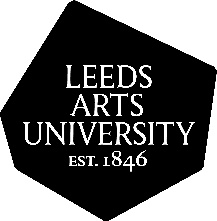 Request for suspension of studies from Further Education courseThe procedure for requesting a suspension of studies must be followed as soon as you have decided that you wish to suspend.  You should read the Frequently Asked Questions at the end of this form.A suspension of studies can only be authorised on the recommendation of the Course Leader.Student: Student ID: Course: Last date of attendance: Date notified: Comments of the Course LeaderReason for suspension: academic	 personal	 medical / disability	 financial	            employment other  Date of proposed return to study: Achievement on current courseTick the units the student has completed and achieved in current year: Unit 1: The Creative Process Unit 2: Developing Creative Practice Unit 3: Responding to a Set Brief Unit 4: Researching a Specialist Industry Practice Unit 5: Specialist Technical Skills Development Unit 6: Specialist Creative OutcomeFinance / funding implicationsCourse Administrator to complete with guidance from PMI and Finance, if required.Fee status: FW 16-18		 Advanced Learner Loan	 paid fee (full)	 paid fee (instalment) international fee	 FW first Level 3		 other  Fee implications: Funding implications: Accommodation implicationsCourse Administrator to complete with guidance from Academic Registrar, if required.Signature confirmationSignature of student:			Date: Signature of Course Leader:		Date: Suspension of study - frequently asked questionsWhat happens to my fees?This will depend on your course and how far through the academic year when you interrupt your study. Your form will be sent to our Finance Department, as part of the process, and you will receive information about your fee status.  If you are in receipt of the Advanced Learner Loan, you should phone Student Finance England on 0300 100 0607.What should I do with loan equipment?University equipment on loan to you should be returned as soon as possible and at the latest by your last day of attendance.  When should I return my library books and can I continue to use the library during my interruption?They should be returned straight away and any outstanding fines paid.  You may continue to use the library for reference; if you wish to borrow from the Library (with certain restrictions) the Library will be able to advise you in more detail.Can I still use studios and other facilities while I’m not at University?No.  The studios and other resources are provided for current students.What about my student email address?Your email address will not be suspended.  Please check it regularly as we will be contacting you via your University email.Do I have formal end and return dates?Yes, they will be agreed in your discussion with the Course Leader.I have booked a trip/ visit and paid my deposit – what happens now?You should speak to your Course Administrator to see if you are entitled to a refund.I am a student representative, who should I tell?You should contact the Students’ Union Liaison Officer so that another representative can be found.How do I get to know about next year’s timetable?Your Course Administrator will contact you prior to you return with details of your course start date and timetable.I’m an overseas student – what happens to my visa?As you are not going to be a student we are legally required to inform the UK Visas and Immigration agency (UKVI) that you are not studying with us for a while.  Even with a current visa you will not have a valid reason to stay in the UK so you will need to return to your home country.  When you are ready to continue your studies you may need to re-apply for your visa.  The International Office will be able to advise you (internationalisation@leeds-art.ac.uk).What about my accommodation?You will need to talk to your landlord if you are in private accommodation, the manager at the halls of residence or Unipol.  Your contract is with them and not the University and there may be financial implications if you end your tenancy. The Course Administrator will be able to advise you.